100 éves az Újpesti Természetbarátok Turista EgyesületeNovember 12-én tartotta az Újpesti Természetbarátok Turista Egyesülete az alapításának 100. évfordulója alkalmából megrendezett ünnepi közgyűlését. A közgyűlésen részt vett az MTSZ részéről Thuróczy Lajos tiszteletbeli elnök és Garancsi István elnök, a BTSSZ részéről pedig Lehoczki Zoltán alelnök. A köszöntők után Dr. Tolnai Klára ismertette az elmúlt 100 év legfontosabb állomásait, melyet rengeteg személyes élménnyel fűszerezett. A jó hangulatú beszámoló után Szabó József, az egyesület elnöke Thuróczy Lajostól „Természetjárásért” emlékérmet, Lehoczki Zoltántól pedig BTSSZ emlékserleget vett át.  Ezt követően az egyesület elnöke emléklapokat adott át az egyesület legaktívabb tagjainak.„Számomra különösen szimpatikus az egyesület történetében az, hogy az alapító tagok névsorát olvasva a mai tagnévsorban is sok esetben ugyanazok a családnevek köszönnek vissza. Az alapítók gyerekei, unokái, dédunokái a mai napig az egyesület jelentős részét képezik. Igazi lokálpatrióta egyesületet ismertem meg bennük. A fiatalok bevonása a természetjárásba nemcsak az iskola feladata, a hasonló családias egyesületek segítségével is el tudunk jutni a jövő nemzedékéhez.” számolt be Lehoczki Zoltán a BTSSZ elnökségi ülésén a tapasztaltakról.Az ünnepi közgyűlésről az MTSZ honlapján képes beszámoló is olvasható. 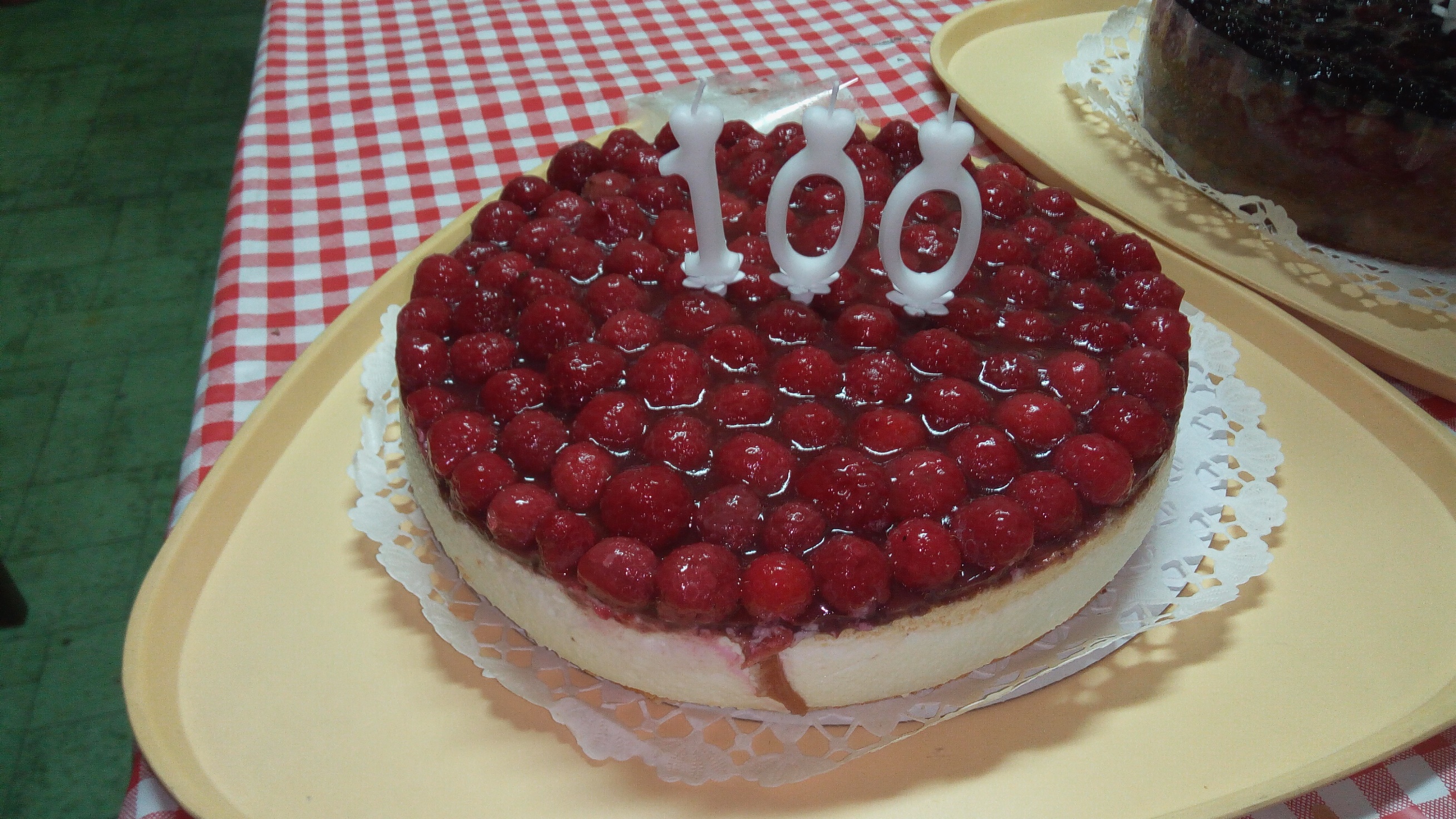 